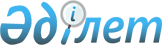 О некоторых вопросах республиканской собственностиПостановление Правительства Республики Казахстан от 27 января 2016 года № 27.
      В соответствии с подпунктом 4) статьи 11 Закона Республики Казахстан от 1 марта 2011 года "О государственном имуществе" и постановлением Правительства Республики Казахстан от 1 июня 2011 года № 616 "Об утверждении Правил передачи государственного имущества, закрепленного за государственными юридическими лицами, из одного вида собственности в другой" Правительство Республики Казахстан ПОСТАНОВЛЯЕТ:
      1. Передать в установленном законодательством порядке из республиканской собственности в коммунальную собственность города Астаны республиканское государственное казенное предприятие "Республиканский велотрек "Сарыарка" Комитета по делам спорта и физической культуры Министерства культуры и спорта Республики Казахстан (далее – предприятие 1) как имущественный комплекс.
      2. Переименовать республиканское государственное казенное предприятие "Государственный камерный оркестр "Ак жауын" Министерства культуры и спорта Республики Казахстан в республиканское государственное казенное предприятие "Государственная концертная организация "Қазақконцерт" Министерства культуры и спорта Республики Казахстан (далее – предприятие 2).
      3. Комитету государственного имущества и приватизации Министерства финансов Республики Казахстан совместно с Комитетом по делам спорта и физической культуры Министерства культуры и спорта Республики Казахстан и акиматом города Астаны в установленном законодательством порядке осуществить необходимые организационные мероприятия по приему-передаче предприятия 1.
      4. Министерству культуры и спорта Республики Казахстан в установленном законодательством Республики Казахстан порядке обеспечить:
      1) представление на утверждение в Комитет государственного имущества и приватизации Министерства финансов Республики Казахстан изменений и дополнений, вносимых в устав предприятия 2;
      2) государственную перерегистрацию предприятия 2 в органах юстиции;
      3) принятие иных мер по реализации пункта 2 настоящего постановления.
      5. Утвердить прилагаемые изменения, которые вносятся в некоторые решения Правительства Республики Казахстан. 
      6. Настоящее постановление вводится в действие со дня его подписания. Изменения, которые вносятся в некоторые решения
Правительства Республики Казахстан
      1. Утратило силу постановлением Правительства РК от 31.05.2016 № 322.
      2. Утратил силу постановлением Правительства РК от 04.10.2023 № 865.


      3. В постановлении Правительства Республики Казахстан от 31 декабря 2014 года № 1440 "О некоторых вопросах Министерства культуры и спорта Республики Казахстан" (САПП Республики Казахстан, 2014 г., № 90, ст. 738):
      в приложении 2 к указанному постановлению:
      в перечне переименовываемых республиканских государственных юридических лиц: 
      строку, порядковый номер 17 исключить.
					© 2012. РГП на ПХВ «Институт законодательства и правовой информации Республики Казахстан» Министерства юстиции Республики Казахстан
				
Премьер-Министр
Республики Казахстан
К. МасимовУтверждены
постановлением Правительства
Республики Казахстан
от 27 января 2016 года № 27